Welcome to ITSFM Version 4.81The Intelligent Transportation System Facility Management (ITSFM) Version 4.81 will be deployed on December 5, 2021. This release includes new and enhanced features for all users.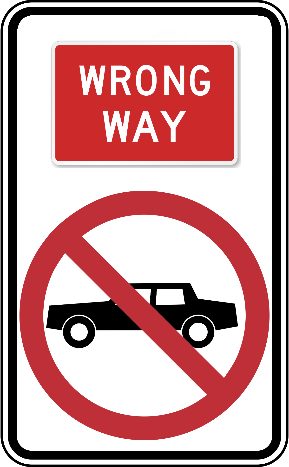 New ITS Device TypesWrong-Way Vehicle Detection System (WWVDS) equipment types have been added. This equipment is used to monitor limited access road ramps or one-way roads in both directions to detect the presence of wrong-way drivers, then warns the driver of their error with high-intensity flashing lights and alerts Regional Transportation Management Centers (RTMCs) of the event.The WWVDS feature allows external sensors, beacons, and signs outside the cabinet to be modeled allowing ITSFM connected maintenance management software to manage this equipment as separate assets.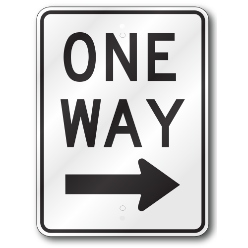 The Warning Sign replaces the existing Beacon device. The symbol displayed in the ITSFM map view is based on the warning sign type selected. This new ITS device type allows external beacons and signs outside the cabinet to be inventoried. Warning sign types include a drawbridge, emergency fire station, low visibility area, hidden driveway, one-way, pedestrian-bike crossing, railroad, school zone, stop sign, stop ahead, trail crossing, truck rollover, and wrong way.New External Equipment Type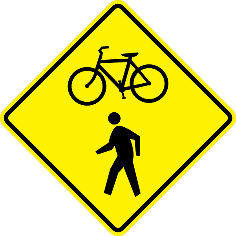 External Sensors are installed outside of the cabinet directly on a pole or in-pavement to detect vehicles.  These include Bluetooth, induction loops, radar, video, and thermal/infra-red camera equipment types. Beacons are signals installed at a WWVDS, warning sign, highway advisory radio sign, or gate that flash amber or red either at intersections or in advance of hazardous locations. Multiple beacon types can be inventoried at an equipment location.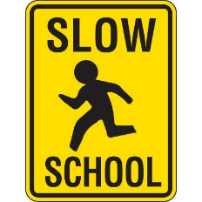 Signs are used to convey messages and provide warnings and guidance information for road users. Multiple signs can now be inventoried at an equipment location. New Aerial Strand Feature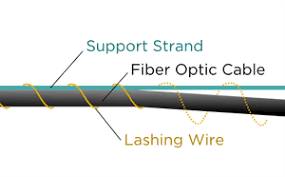 An aerial support strand or messenger wire is installed on utility poles to create a pathway supporting the installation of aerial fiber optic or copper cables. Cable installation is performed by lashing a cable designed for aerial lashing to an existing aerial support strand. Multiple fiber optic cables may be lashed to the aerial support strand depending on the type and size of the strand.